ИНСТИТУТ РАЗВИТИЯ ОБРАЗОВАНИЯГОСУДАРСТВЕННОЕ АВТОНОМНОЕ УЧРЕЖДЕНИЕ ДОПОЛНИТЕЛЬНОГО ПРОФЕССИОНАЛЬНОГО ОБРАЗОВАНИЯ ЯРОСЛАВСКОЙ ОБЛАСТИ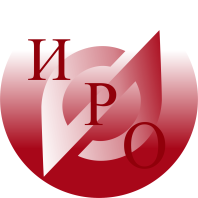  Уважаемые коллеги!28.01.2021 г. центр развития профессионального образований ГАУ ДПО ЯО «Институт развития образования» в рамках реализации мероприятий плана работы областного методического объединения руководящих работников профессиональных образовательных организаций Ярославской области проводит круглый стол на тему «Практика реализации программ воспитания».Для участия в работе круглого стола приглашаются руководящие работники ПОО, в функционал которых входит организация воспитательного процесса и социальной поддержки обучающихся. Мероприятие проводится в очном формате на базе ГПОАУ ЯО Ярославского колледжа сервиса и дизайна по адресу: г Ярославль, ул. Автозаводская д.5/1.Начало работы круглого стола 10.00 час.Программа круглого стола прилагается. Проректор									А.В.КорневИсполнитель:ст. методист ЦРПОЗадорожная И.В.,т.  23-08-97Приложениек письму  от              №      Программакруглого стола «Практика реализации программ воспитания»28 января 2022 годаЦели проведения: - представление опыта реализации программ воспитания в ГПОАУ ЯО Ярославском колледже сервиса и дизайна - анализ эффективных механизмов реализации программ воспитания в процессе учебной и внеурочной деятельности обучающихся колледжа.Участники круглого стола: руководящие работники ПОО, в функционал которых входит организация воспитательного процесса и социальной поддержки обучающихся, работники ДО ЯО и ГАУ ДПО ЯО ИРО Место проведения: ГПОАУ ЯО Ярославский колледж сервиса и дизайна(г Ярославль, ул. Автозаводская д.5/1).Начало работы круглого стола 28 января 2022 г., 10.00 час.Богдановича, 16 	г. Ярославль, 150014        	ИНН 7604014626КПП 760401001БИК 017888102ОГРН 1027600679941приемная тел. +7 (4852) 23-06-82 тел./факс +7 (4852)  23-09-56e-mail: rcnit@iro.yar.ruИсх.№ 01-13/от __________2022  Руководителям профессиональных   образовательных организаций  Ярославской области  ВремяСодержаниеВедущий09.30-10.00  Регистрация участников круглого столаЗадорожная Ирина Васильевна, старший методист ЦРПО ГАУ ДПО ЯО ИРО10.00-10.15О новом формате работы областного методического объединения зам. руководителя ПОО по воспитательной работеГудков Александр Николаевич, заместитель директора департамента Ярославской области  Планирование и организация воспитательной работы в колледже Планирование и организация воспитательной работы в колледже Планирование и организация воспитательной работы в колледже10.15 – 10.20Открытие работы круглого стола «Практика реализации программ воспитания»Выборнов Владимир Юрьевич, руководитель ЦРПО ГАУ ДПО ЯО ИРО, канд.  пед. наук10.20 – 10.25Приветствие участников круглого столаДубровина Анна Евгеньевна,и.о. директора ГПОАУ ЯО ЯКСиД , руководитель ОМО10.25 – 10.35Методологическая установка  на  организацию работы творческих группЗадорожная Ирина Васильевна, ст. методист ЦРПО ГАУ ДПО ЯО ИРО10.35 – 11.10Работа творческих групп по актуальным вопросам воспитания:10.35 – 11.101 группа – Планирование формирования личностных результатов в структуре ОПОПКуратор группы: Дубровина Анна Евгеньевна, и.о. директора ГПОАУ ЯО ЯКСиД , руководитель ОМО10.35 – 11.102 группа – Планирование достижений личностных результатов в процессе учебной деятельности Куратор группы: Лебедев Михаил Константинович, старший методист ГПОАУ ЯКСиД10.35 – 11.103 группа - Планирование достижений личностных результатов в процессе внеурочной деятельностиКуратор группы: Задорожная Ирина Васильевна, ст. методист ЦРПО ГАУ ДПО ЯО ИРО 11.10 - 11.35Организация работы в колледже по реализации программ воспитанияДубровина Анна Евгеньевна,и.о. директора ГПОАУ ЯО ЯКСиД, руководитель ОМО11.35 – 11.50Планирование достижений личностных результатов в процессе учебной и внеурочной деятельностиЛебедев Михаил Константинович, старший методист ГПОАУ ЯКСиД11.50 – 12.00Метод макетирования как метод организации воспитательной работы в колледжеСоболева Татьяна Михайловна, методист ГПОАУ ЯО ЯКСиД12.00.12.10.Установка на посещение открытых мероприятийДубровина Анна Евгеньевна,и.о. директора ГПОАУ ЯО ЯКСиД, руководитель ОМО12.10-12.50ОбедОбедПосещение открытых мероприятийПосещение открытых мероприятийПосещение открытых мероприятий12.50 – 13.35Внеурочное занятие «Ценности жизни» Гаврилова Дана Андреевна, педагог-психолог; ГПОАУ ЯО ЯКСиДСубботина Юлия Олеговна педагог-организатор ГПОАУ ЯО ЯКСиД12.50 – 13.35Учебное занятие «Исследование функции развития личности героя на примере повести Н.С. Лескова «Очарованный странник»Большаков Зоя Львовна, преподаватель математики ГПОАУ ЯО ЯКСиД;Дмитриева Марина Андреевна, преподаватель литературы ГПОАУ ЯО ЯКСиД13.35 – 13.50Обсуждение практики работы колледжа по реализации программ воспитания Дубровина Анна Евгеньевна, и.о. директора ГПОАУ ЯО ЯКСиД, руководитель ОМО, представители творческих групп13.50-14.00Подведение итогов работы  круглого стола Выборнов Владимир Юрьевич, руководитель ЦРПО ГАУ ДПО ЯО ИРО, канд. пед. наук;Задорожная Ирина Васильевна, старший методист ЦРПО ГАУ ДПО ЯО ИРО